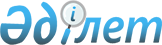 О внесении изменения и дополнения в распоряжение Премьер-Министра Республики Казахстан от 15 марта 1996 г. N 118
					
			Утративший силу
			
			
		
					Распоряжение Премьер-Министра Республики Казахстан от 21 ноября 1996 г. N 523-р. Утратило силу - постановлением Правительства РК от 9 февраля 2005 г. N 124 (P050124)



    Внести в распоряжение Премьер-министра Республики Казахстан от 15 марта 1996 г. N 118  
 R960118_ 
  следующие изменения и дополнения: 



     в абзаце четвертом пункта 1 слова "два раза в месяц (на третий рабочий день после 16 и 1 числа)" заменить словами "один раз в месяц (на третий рабочий день после 1 числа)"; 


     в приложении 1 к указанному распоряжению:


     исключить строки:


     "АО "Капчагайский фарфор"   Минстрой    Посуда фарфоровая


      АО "Ремстройтехника"       То же       Металлоконструкции,


                                             железобетонные


                                             конструкции


      АО "Мантра"                Минстрой    Кирпич строительный


      ТОО "Улы тас"              Минстрой    Блоки и облицовка из


                                             ракушечника


      МК ДСМ                     То же       Щебень, бетон, битум


      Завод ЖБИ                  Минстрой    Изделия железобетонные


      АО "Тургайалюминстрой"     Минстрой   Объем строительства";


     дополнить строками:


     а) раздел Акмолинская область:


     "11. АО "Састюбецемент"     Минстрой    Цемент";


     б) раздел Павлодарская область:


     "13. АО "Павлодардревпром"  Минпромторг Столярные изделия,


                                             ДСП


      14. АО "Павлодарский КРЗ"  Минстрой    Мягкие кровельные


                                             материалы


      15. АО "Машиностроительный


          завод"                 Минпромторг Краны";


     в) раздел Карагандинская область:


     "11. АК "Казстройполимер"   Минпромторг Линолеум".




      Премьер-Министр 

					© 2012. РГП на ПХВ «Институт законодательства и правовой информации Республики Казахстан» Министерства юстиции Республики Казахстан
				